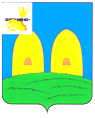 СОВЕТ ДЕПУТАТОВКИРИЛЛОВСКОГО СЕЛЬСКОГО ПОСЕЛЕНИЯРОСЛАВЛЬСКОГО РАЙОНА СМОЛЕНСКОЙ ОБЛАСТИРЕШЕНИЕот 31.10. 2019 г.							№ 20О ходатайстве перед избирательной комиссией Смоленской области о возложении полномочий избирательной комиссии муниципального образования Кирилловского сельского поселения Рославльского района Смоленской области на территориальную избирательную комиссию муниципального образования «Рославльский район» Смоленской областиВ соответствии с Федеральным законом от 12.06.2002 № 67-ФЗ «Об основных гарантиях избирательных прав и права на участие в референдуме граждан Российской Федерации», Совет депутатов Кирилловского сельского поселения Рославльского района Смоленской областиРЕШИЛ:1. Ходатайствовать перед избирательной комиссией Смоленской области о возложении полномочий избирательной комиссии муниципального образования Кирилловского сельского поселения Рославльского района Смоленской области на территориальную избирательную комиссию муниципального образования «Рославльский район» Смоленской области.2. Направить настоящее решение в избирательную комиссию Смоленской области.Глава муниципального образованияКирилловского сельского поселенияРославльского района Смоленской области                                   А.В.Иванов